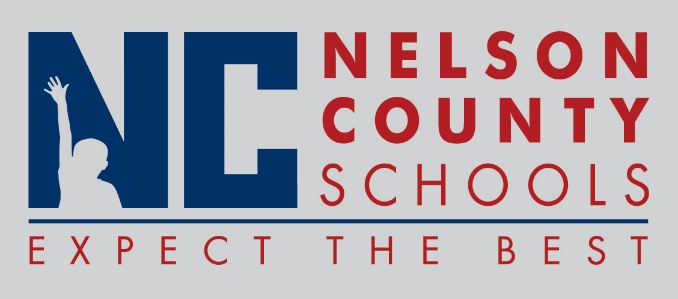 Decision PaperRECOMMENDATION:   	Approve the 64 Credit Associates Degree Program with ECTCRECOMMENDED MOTION:  	I move that the Nelson County Board of Education approve the Associates Degree Program with ECTC as presented.To:Nelson County Board of EducationFrom:Kimberly Brown, Director of Secondary Educationcc:Mr. Tom BrownDate:March 20, 2018Re:Approval of Associates Degree Program with Elizabethtown Community and Technical College